Oﬃce 365 OneNote Teil 2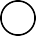 Bitte füllen Sie die Lücken aus:Die	von OneDrive enthält unterschiedliche Funktionen. Mit der Funktion „Teilen“ können Sie anderen Nutzerngewähren.Setzen Sie einen	vor die Datei, die Sie teilen wollen. Positionieren Sie anschließend den		der Datei und drücken Sie die. Wählen Sie in dem Auswahlmenü die Funktion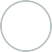 Es öﬀnet sich ein Fenster, in dem Sie durch	bestimmen können, welchen Personen Sie Zugriﬀ auf Ihre Datei gewähren.In einem weiteren Auswahlmenü können Sie festlegen, ob die Datei nur angezeigt, überprüftoder auch	werden darf.Kontaktangaben / bearbeitet / Zugriﬀ auf Ihre Dokumente / Symbolleiste / Haken / Mauszeiger/ rechte Maustaste / "Teilen"Ordnen Sie die Sätze den richtigen Begriﬀen zu: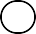 Rechte MaustasteWird vor die Dateien gesetzt, für die eine Aktion erfolgen soll„Teilen“ MauszeigerEnthält eine Vielfalt an Funktionen und Aktionen.Sind erforderlich um festzulegen, wer auf Ihre Dateien Zugriﬀ haben sollKontaktangaben	Fachbegriﬀ für „Mauszeiger“Haken SymbolleisteWird gedrückt, um das Auswahlmenü aufzurufen.Ein Menüpunkt, mit dem man Dokumente freigeben kann.Verbinden Sie die richtigen Satzteile miteinander: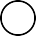 In einem Auswahlmenü können Sie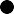 festlegen,Wählen Sie in dem Auswahlmenüdie FunktionEs gibt ein Fenster, in dem Sie durch Kontaktangaben bestimmenkönnen, Mit der Funktion „Teilen“Setzen Sie einen Haken vor dieDatei, Die Symbolleiste von OneDrive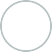 können Sie anderen Usern Zugriﬀ auf Ihre Dokumente gewähren.welchen Personen Sie Zugriﬀ auf Ihre Datei gewähren.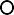 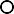 enthält unterschiedliche Funktionen. die Sie teilen wollen."Teilen“.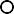 ob die Datei nur angezeigt, überprüft oder auch bearbeitet werden darf.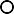 Bitte kreuzen Sie richtig an: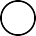 Welche Fensterbereiche enhalten die meisten Funktionen zur Bearbeitung von Dateien und Ordnern? (2/5)Menüleiste Auswahlfenster Seitenleiste Anzeigebereich Symbolleiste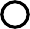 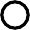 Welche Aussagen sind richtig? (3/5)Mit „Teilen“ ermöglichen Sie anderen Nutzern Zugriﬀ auf Ihre Dokumente.In OneDrive können Sie ihre Dokumente mit gedrückter Maustaste markieren. Mit einem Haken vor einer Datei treﬀen Sie eine Auswahl.Sie können ein Auswahlmenü mit der rechten Maustaste öﬀnen. Sie können ein Auswahlmenü mit der linken Maustaste öﬀnen.Welche Aussagen über den Menüpunkt „Teilen“ sind richtig? (3/5) Über den Menüpunkt „Teilen“ ..Können Sie die Kontaktdaten festlegen.können Sie festlegen, ob ein anderer Nutzer eine Datei löschen darf. können Sie festlegen, ob ein anderer Nutzer eine Datei sehen darf. können Sie festlegen, ob ein anderer Nutzer eine Datei kopieren darf. können Sie festlegen, ob ein anderer Nutzer eine Datei bearbeiten darf.Bitte füllen Sie die Lücken aus: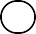 Unter „Jeder kann mit dem Link arbeiten“ ist es möglich, ein		und ein festzulegen oder den	zu blockieren.In der linken Seitenleiste werden unter	alle Ordner und Dateien aufgeführt, die für Sie freigegeben wurden.In der Symbolleiste stehen nicht alle Funktionen. Funktionen, die die nicht in derSymbolleiste stehen werden Ihnen angezeigt, wenn Sie einen	vor eine Datei setzen und auf das	klicken.     "Geteilt" / Drei-Punkte-Icon / Ablaufdatum / Paswort festlegen / Haken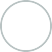 /DownloadBitte kreuzen Sie richtig an: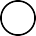 Was können Sie unter „Jeder kann mit dem Link arbeiten“ festlegen? (3/5) Ein PasswortDownlaod Ablaufdatum Schreibrechte LeserechteWo beﬁndet sich die Option „Geteilt“? (1/5) In der Menüleiste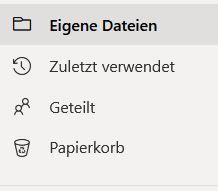 In der Symbolleiste Im Anzeigebereich Im Auswahlfenster In der SeitenleisteWas wird Ihnen unter „Geteilt“ angezeigt? (2/5)Die User mit denen Sie Dokumente teilen. Die Dokumente die Sie mit anderen teilen Die Ordner, die Sie mit anderen teilen Alle Dateien auf OneDriveAlle Ordner auf OneDriveWas müssen Sie tun, um weitere verfügbare Funktionen für eine Datei aufzurufen? (2/5) Haken vor die Datei setzenDatei markieren Datei doppelklickenDrei-Punkte-Icon anklicken Linke Maustaste drückenBitte schreiben Sie jeweils „Richtig“ oder „Falsch“ hinter die Aussagen: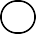 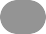 Unter „Jeder kann mit dem Link arbeiten“ kann man Dateien per Email verschicken.Unter „Jeder kann mit dem Link arbeiten“ kann man ein Passwort festlegen.Unter „Jeder kann mit dem Link arbeiten“ kann man ein Ablaufdatum festlegen.Unter „Geteilt“ werden alle Nutzer aufgeführt, mit denen Sie Dateien teilen. Der Menüpunkt „Geteilt“ beﬁndet sich in der Seitenleiste.Setzen Sie einen Haken vor die Dateien, die Sie bearbeiten wollen.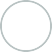 Über das Neun-Punkte-Icon können Sie alle Funktionen aufrufen, die nicht in der Symbolleiste angezeigt werden.Funktionen können Sie entweder über die rechte Maustaste oder über die Symbolleiste und das Drei-Punkte-Icon aufrufen.Finden Sie 6 wichtige Begriﬀe aus der Anleitung: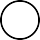 Bitte füllen Sie die Lücken aus: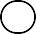 Über die Symbolleiste oder aber einem Klick auf die rechte Maustaste können Sie die mit einem Haken versehenen Dateien	oder löschen.Beim Herunterladen werden die Dateien im Ordner		abgespeichert. Den Ordner Downloads erreichen Sie, wenn Sie auf das			in der Symbolleiste Ihres Browsers	klicken.In der Symbolleiste beﬁndet sich auf der rechten Seite weiterhin eine	 . Hier können Sie Ihre Ordner und Dateien nach den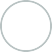 vorgegebenen Kriterien	.Mit der	können Sie die Darstellung Ihrer Dokumente festlegen. Die Auswahl		ermöglicht dabei die Ansicht in einem."Kacheln" /herunterladen / Vorschaufenster / anordnen / Downloads / Ansichtsoption / Sortierfumktion / oben rechts / Download-SymbolOrdnen Sie die Aussagen den richtigen Begriﬀen zu.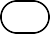 Ermöglicht verschiedene Darstellungsweisen derDateien: Wird über die Ansichtsoption „Kacheln“ geöﬀnet:Hierhin werden Dateien automatischheruntergeladen:Download- SymbolOrdner„Downloads“ SortierfunktionBeﬁndet sich oben rechts in der Ecke des Browsers:Ordnet die Dateien eines Ordners im Anzeigefenster unterschiedlich an:Ansichtsoption VorschaufensterOrdnen Sie die Satzteile richtig zu.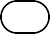 n der Symbolleiste beﬁndet sich auf der rechten Seite einekönnen Sie die markierten Dateien herunterladen oder löschen.Mit der SortierfunktionÜber die Symbolleiste oder aber einem Klick auf die rechte MaustasteBeim Herunterladen werdendie DateienDen Ordner Downloadserreichen Sie,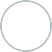 Mit der Ansichtsoptionkönnen Sie Die Auswahl „Kacheln“im Ordner „Downloads“ abgespeichert.ermöglicht die Ansicht in einem Vorschaufenster.die Darstellung Ihrer Dokumente festlegen.Sortierfunktion.wenn Sie auf das Download-Symbol Ihres Browsers oben rechts klicken.können Sie Ihre Ordner und Dateien nach den vorgegebenen Kriterien anordnen.Bitte kreuzen Sie richtig an: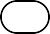 In welchen Ordner werden heruntergeladene Dateien automatisch gespeichert? (1/5) ArchivDokumente Eigene Dateien Downloads SpamWo beﬁndet sich das Download-Symbol zur Anzeige der heruntergeladenen Dateien? (1/5) In der Symbolleiste von OneDrive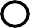 In der Menüleiste von OneDrive In der Symbolleiste des Browsers In der Seitenleiste von OneDrive In der Menüleiste des BrowsersWelche der nachfolgenden Aussagen sind richtig? (3/5)Die Sortierfunktion enthält eine Auswahl an Möglichkeiten, Dateien anzuordnen.Mit der Ansichtsoption ändern Sie das Design der Benutzeroberﬂäche von OneDrive. Bei der Ansichtsotion können Sie zwischen fünf Ansichtsmöglichkeiten wählen.Die Ansichtsoption enthält die Ansicht „Kacheln“Über die Ansichtsoption „Kacheln“ aktivieren Sie ein Vorschaufenster.Lösen Sie das Kreuzworträtsel.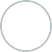 Kann man aus Sicherheitsgründen erstellen, wenn man Dateien mit anderen Nutzern teilt:Programm zur Darstellung von Internetinhalten:Menüpunkt, die den Austausch von Daten mit anderen Nutzern ermöglicht:Zeitliche Frist, bis wann Dateien geteilt werden: Ermöglicht die Ansicht als Vorschaufenster:Ordner, in den heruntergeladene Dateien automatisch gespeichert werden:Muss vor eine Datei gesetzt werden, bevor man Aktivitäten vornehmen kann:Funktion zur Anordnung von Dateien:GETEILTDÜNKJCVORISYMBOLLEISTEZÜBDOWNLOADJEIZHJLWUTRXFDVCSXEHAKENDREI-PUNKTE-ICONJIMPIABLAUFDATUMYUUPASSWORTYAEMO